Päivämäärätervetuloa X-kurssille!Olet ilmoittautunut mukaan Uudenmaan Partiopiirin X-kurssille. Tervetuloa mukaan! Kurssi järjestetään (päivämäärä ja paikka). Aloitamme klo x ja päätämme kurssimme klo x. Kurssilla yövytään sisätiloissa/ulkona. Vietämme kuitenkin aikaa myös ulkona, joten ota mukaan säänmukaiset vaatteet. SaapuminenPaikan osoite on x. Jos saavut autolla, suosittelemme yhteiskuljetuksia. Paikalle pääsee myös julkisilla liikennevälineillä. Bussipysäkki sijaitsee xxx. Pysäkin nimi on xxx.Ennakkotehtävä(Ohjeet mahdollisen ennakkotehtävän tekemiseksi.)VarustelistapartiohuivixxxxxxxxViikonlopun aikataulu (ei pakollinen, voit myös kertoa tapahtuman sisällöstä lyhyesti)PERJANTAI18.30	Aloitus19:30	Koulutusta20:45	Iltanuotio + iltapala23.00	HiljaisuusLAUANTAI7:30	Aamupala8:15	Lipunnosto8:45	Koulutusta10:15	Happihyppely (pienempiä taukoja myös koulutusten lomassa)10:30	Koulutusta11:30	Lounas12:15	Koulutusta14:00	Kahvitauko14.15	Koulutusta16:30	Päivällisen teko trangioilla 18:30	Yhteenveto opitusta20:30	Sauna + iltapala23:00	HiljaisuusSUNNUNTAI7:30	Aamupala8:30	Lipunnosto8:45	Koulutusta11:45	Happihyppely12:00	Koulutusta14:00	Kurssipalautteen anto14:15	Kurssipaikan siivous14:45	Kurssitodistukset ja kotiinlähtöYhteystiedotJos sinulle herää kysymyksiä, ota yhteys kurssinjohtaja Pirkko Partiolaiseen:puh.040 1234 123tai sähköpostitse pirkko.partiolainen@uusimaa.partio.fi
Nähdään kurssilla!Ilmoittautumisen peruminenPeruutukset piirin tapahtumiin tehdään aina mahdollisimman ajoissa Uudenmaan Partiopiirin toimistolle (uusimaa@partio.fi / 09 8865 1400). Ilmoita asiasta myös omaan lippukuntaan. Peruutustapauksessa lippukunnan voi olla mahdollista ilmoittaa toinen osallistuja peruuttaneen tilalle. Osallistujan vaihtamisesta on keskusteltava piiritoimiston kanssa.Jos peruutus tehdään ilmoittautumisajan päätyttyä tai ilmoittautunut ei saavu paikalle, ilmoittautuneesta lähetetään tapahtumalasku hänelle itselleen. Ilmaisten tapahtumien kohdalla laskutetaan 20€ maksu, mikäli ilmoittautumista ei peruuteta lainkaan. Mikäli peruutus johtuu sairaustapauksesta, maksa saamasi lasku ja  hae lääkärintodistuksella sen korvausta partiovakuutuksesta vakuutusyhtiöltä. 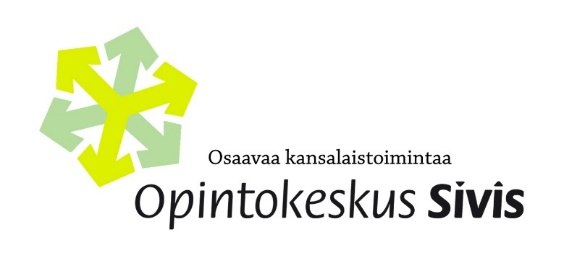 Uudenmaan Partiopiirin koulutukset järjestetään yhteistyössä Opintokeskus Siviksen kanssa.